Муниципальное бюджетное дошкольное общеобразовательное учреждение«Детский сад комбинированного вида №26»Челябинской области города ОзерскаМузыкально-валеологическое занятие по мотивам сказок Т. Ландиной) «Зайка наш не умывался» в 1-ой младшей группе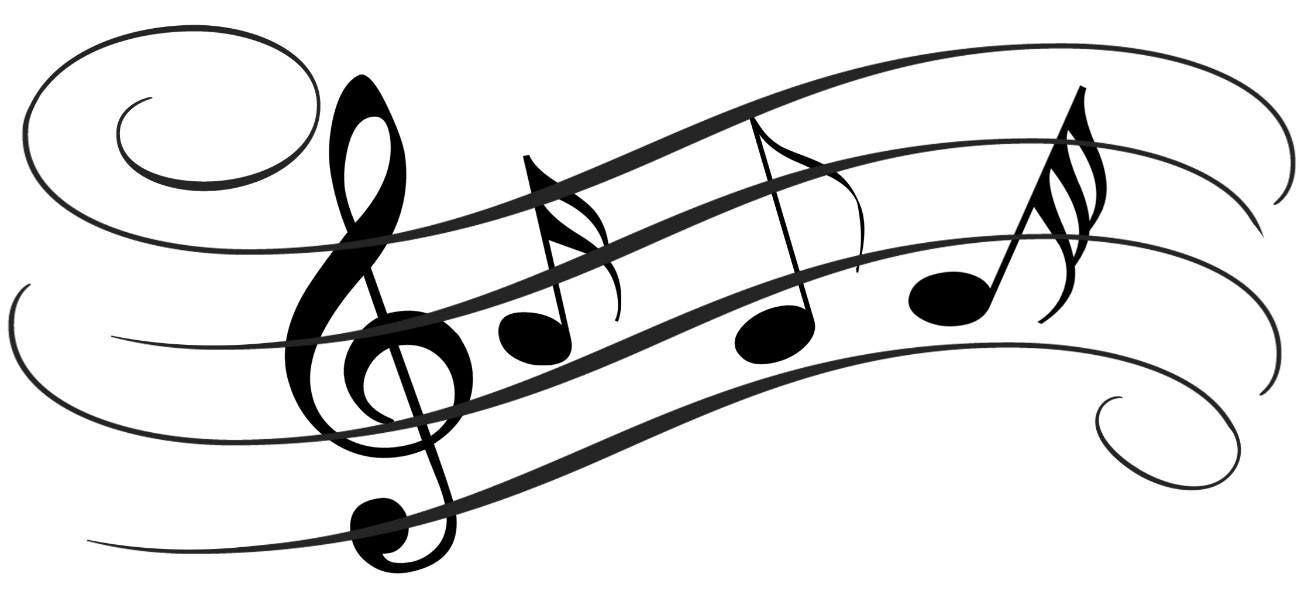 разработчикмузыкальный руководительЗубрицкая Ирина Анатольевна1 квалификационная категорияг. Озерск 2022Цель:формирование знаний о здоровом образе жизни.       Задачи:  Обучающие:Развивать звуковую культуру речи, связную речь и ее грамматический строй.2.  Способствовать развитию музыкальных и творческих способностей    воспитанников в  различных видах музыкальной деятельности,  с использованием здоровьесберегающих технологий (ритмопластика, речевые и коммуникативные игры, пальчиковые и дыхательные упражнения, самомассаж).3.Способствовать эмоциональному подьёму и расширению представлений об изменениях в природе с помощью музыки.4.Формировать музыкальное восприятие, эмоциональную отзывчивость на музыку различного характера.Развивающие:1.Развивать эмоциональный отклик на музыку, привлекая внимание к её содержанию, развивать умение вслушиваться в неё, формировать сенсорные способности детей.Воспитательные:Формировать потребность в соблюдении навыков гигиены и опрятности в повседневной жизниРазвивать коммуникативные качества личности обучающегося.Ход занятияМузыкальный руководитель здоровается с детьми.Валеологическая песенка с самомассажем «Доброе утро!»Здравствуйте ручки – хлоп, хлоп, хлоп.Здравствуйте ножки – топ, топ, топ.Здравствуйте щёчки – плюх, плюх, плюх.Здравствуйте губки – чмок, чмок, чмок.Здравствуйте зубки – щёлк, щёлк, щёлк.Здравствуйте носики – пи, пи, пи.Здравствуйте волосики – ха-ха-ха!Здравствуйте ушки  - ля-ля-ля!Здравствуйте детки – да-да-да!привет!Музыкально-двигательное упражнение «Побежали по дорожке»(движения по тексту)Побежали по дорожкеМаленькие ножкиПобежали по дорожкеМаленькие ножкиА теперь шагаем,Ножки поднимаемА теперь шагаем,Ножки поднимаемПобежали, побежалиОй, как побежалиПобежали, побежалиОчень мы усталиА теперь присядемНоженьки погладимМузыкальный руководитель: Ребята, посмотрите: нас Зайка встречает на пенечке, но почему-то он какой-то странный: грязные щёчки, грязные ушки, грязные лапки. Зайка, ты давно умывался?Зайка: (за него говорит воспитатель) А зачем мне умываться? Я и так самый красивый и самый белый в лесу!Музыкальный руководитель: Всё понятно: ты совсем не умеешь умываться.Поэтому ты не самый белый, а самый грязный в лесу! Ай-ай-ай! Пойдём с нами в лес, там мы спросим лесных жителей,что нужно делать каждое утро.Логоритмическое упражнение  «Звери на елке» (Вихарева Г.Ф.)Дети двигаются за воспитателем, выполняя по показу все движения по тексту.1.Лесом по проселку мы шли сюда на елку.Лесом по проселку мы шли сюда на елку.Припев: Ну, давай, подпевай: шли сюда на елку! (2р.)2.Вот бегут зайчишки, зайчики-трусишки.Ушками задвигали, у елочки попрыгали.Припев.  Ну, давай, подпевай: у елочки попрыгали.3.Вот шагают петушки – золотые гребешки.Красные сапожки на высоких ножкахПрипев:Ну, давай, подпевай: на высоких ножках (2р.)(ку-ка-ре-ку!)4.Ну-ка выходи-ка, серый кот мурлыка,Бархатные лапки, а на них царапки.Припев:Ну, давай, подпевай: а на них царапки.(2р.) (Мяу!)5.Вышел на дорогу мишка из берлоги.Лапками захлопал, у елочки затопал.Припев:Ну, давай, подпевай: у елочки затопал.(2р.)Игрушки (ёжик, белочка и лиса) расставлены на пенёчках возле разных стен группы.Музыкальный руководитель: Ежик, расскажи деткам и Зайчику, что ты делаешь по утрам?Ёжик. Утром я сижу под ёлкой            Чищу все свои иголки,           Чтоб в лесу грибок найти,            на иголках принести.Музыкальный руководитель: Ёжик, научи нашего зайчика умываться!Игровой самомассаж «Зайка умывается»Зайка белый умывался, видно в гости собиралсявымыл носик, вымыл хвостик,вымыл ухо, вытер сухо!Щечки мыл, и глазки мылИ про лапки не забыл.Чистый, на пенек он сел, Громко песенку запел!Мы, ребята, тоже подпоём и поиграем с Зайкой.Физкультминутка «Зайка»На лесной опушке заинька сидит. (Дети показывают ушки зайчика)Длинными ушами зайка шевелит. (шевелят руками)Покачал он головой: «Как замёрз я! Ой-ой-ой!» (качают головой)Влево-вправо, влево-вправо наш зайчонок поглядел. (повороты туловища)Наклонился, распрямился и на корточки он сел. (наклоны, присаживаются)Зайке  холодно сидеть надо лапочки погреть.Лапками похлопать, лапками пошлепать.Потереть ладошки подуть немножко. (дуют)Чтоб согреться поскорей, нужно прыгать веселей! (прыгают)Прыг-скок, прыг-скок, выше прыгай мой дружок!Дети идут к белочке на носочках.Музыкальный руководитель:Белочка, белочка, скажи что ты делаешь по утрам?Белочка: Чищу зубки каждый день,Чистить зубки мне не лень.Чтоб грызть орехи и грибы,Зубы крепкие нужны.Музыкальный руководитель:Покажи, как ты зубки чистишь?Воспитатель показывает на игрушке, как надо правильно чистить зубы.Белочка: Если зайчик будет правильно чистить зубки, он всегда сможет съесть свою любимую морковку. Вот тебе морковка,Прыгай зайка ловко! (дарит морковку зайчику)Пляска зайчат с морковками. (р.н. п. «как у наших у ворот)1.Выпал беленький снежок.(«пружинка»)Встали заиньки в кружок.На полянке нашейМы с морковкой пляшем! 2.Ножки, топайте скорей,Будет заинькам теплей.На полянке нашейМы с морковкой пляшем!3.Мы покружимся с тобойВот веселый пляс какой!На полянке нашейМы с морковкой пляшем!4.Где морковка? Не видать!Будем мы её искать!На полянке нашейМы с морковкой пляшем!Музыкальный руководитель: Где же морковка?Дети: Вот она! Выше, выше, прыг да скок! (прыгают на двух ногах)                  Прыгай, беленький дружок!                  На полянке нашей                  Мы с морковкой пляшем!Музыкальный руководитель: Черный носик, рыжий хвост:Этот зверь не так уж прост.Это лисонька-Лиса,Леса зимнего краса!Лисичка, лисичка, расскажи, что ты делаешь по утрам в лесу?Лисичка:Чтобы зайцев догонять,Нужно лапы разминать.Каждый день зарядку делать.По лесной дорожке бегать.Ну-ка ребятки, сделаем зарядку!Музыкально-ритмические движения «Зарядка»1.Вот мы встали все в кружок, ( в кругу, руки на поясе, повороты влево -вправо)Здесь дружок и здесь дружок.Сильные ребятки делают зарядку.2.Тянем ручки высоко (руки  вверх, хлопок- руки вниз хлопок по ногам)Хлопаем в ладошкиОпускаем ручки вниз-шлепаем по ножкам.3.А теперь, ребятки,Мы пойдем в присядкуПриседаем от души, молодцы, малыши!4. Побежали по дорожкеБыстро замелькали ножкиДетки бегают по кругу, друг за другом, друг за другом.5.Бодро зашагали и на месте встали,Потянулись, потянулись и друг другу улыбнулисьМузыкальный руководитель:  Зайка, ты запомнил, что нужно делать каждое утро? А вы, ребятки, запомнили? Расскажите зайчику ещё раз, что по утрам нужно умываться, чистить зубки и делать зарядку. Зайка, Лисичка, наши детки старались, всё выполнили правильно. Теперь поиграйте с ними!Музыкально-подвижная игра «Зайчики и лисичка» или Танец зайчиков  (И. Каплунова «Праздник каждый день»)1.Вышли зайки погулятьСвои лапки поразмятьПрыг да скок /2р.Свои лапки поразмять2.Ой,ой,ой, какой морозОтморозить можно носПрыг да скок /2р.Отморозить можно нос3.Сели зайки отдыхатьСели под кусточекОтдохнули и опять пляшут на снежочкеПрипев: Прыг да скок /2р.Пляшут на снежочке.В конце занятия дети дарят зубную щётку и мыло Зайчику.Литература:Арсеневская О. Н. Система музыкально-оздоровительной работы в детском саду: занятия, игры, упражнения. – Волгоград : Учитель, 2011 – 204 с.Гаврючина Л.В. Здоровьесберегающие технологии в ДОУ: Методическое пособие.[Текст] Л.В. Гаврючина – М.: ТЦ Сфера, 2010. – 160с.Каплунова И., Новоскольцева И. Праздник каждый день (младшая группа): конспекты музыкальных занятий с аудиоприложением. – Санкт-Петербург : Композитор, 2007. – 236 с.М. Ю. Картушина «Забавы для малышей»:Театральные развлечения для детей 2-3 лет (ранний возраст).-М:Творческий центр, 2009.Музыкальные занятия по программе «От рождения до школы». Первая младшая группа/Авт.сост.0.Н.Арсеневская.-Волгоград.:Учитель,2013.-191с.От рождения до школы. Примерная общеобразовательная программа/Под ред. Н,Е.Вераксы,Т.С.Комаровой,М.А.Васильевой.-М.:Мозаика-синтез, 2019.